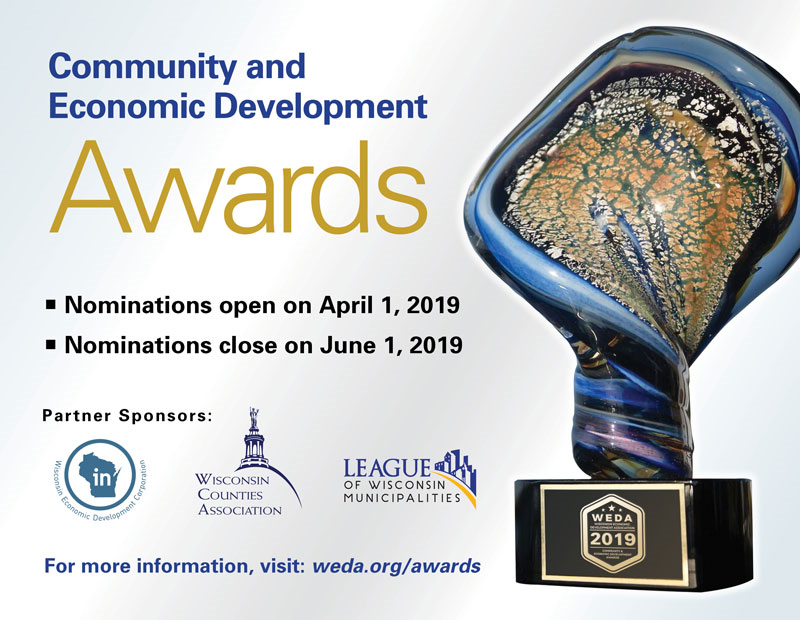 Real Estate Redevelopment & ReuseSponsored By:  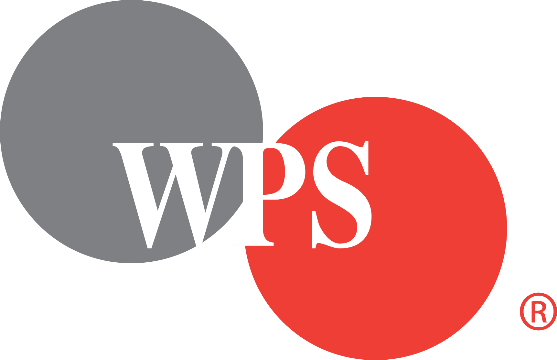 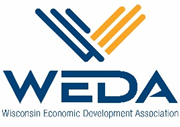 WEDA’S Community & Economic Development AwardsABOUT THE AWARDS:This is an excellent opportunity to recognize individuals, businesses, projects and organizations that are making significant contributions to the economy of Wisconsin.  It is also a good way to spotlight best practices in Community & Economic Development and the important role each play in growing our economy.   Awards winners will be featured in publications and press releases across Wisconsin.  SELECTION PROCESS:An impartial panel of partners, sponsors and WEDA members will screen the nominations to ensure that they are complete and appropriate. The judges will independently score each nomination. The WEDA staff will tabulate the scores to determine the finalists and award-winning nominations. The judges scoring and rankings will determine the winners in each category.  APPLICATION DEADLINE: Midnight on June 1st, 2019.  No late nominations will be considered. All applications are to be filled out online and submitted electronically to weda@weda.org AWARDS CEREMONY:The ceremony will be the evening of September 11th, 2019 at The Edgewater Hotel in Madison. All nominees and their nominators are encouraged to register and attend! WEDA’s Community & Economic Development Award - Partners: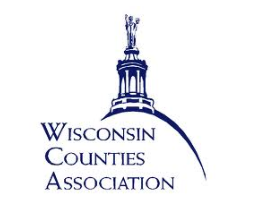 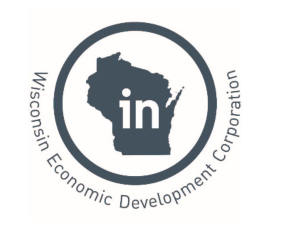 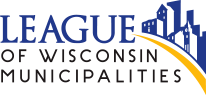 Real Estate Redevelopment & Reuse Award					This award recognizes innovative real estate redevelopment or reuse projects that demonstrate measurable and quantitative impact on employment and tax base. Nominations should provide details as to why the project will/has served as a catalyst for economic and community development efforts.  It should also demonstrate an innovative approach to development and should have been completed within the past 5 years.If you have any questions, please contact WEDA staff:Brian DoudnaExecutive DirectorWisconsin Economic Development Association(608) 255-5666bdoudna@weda.org Final Nominations are to be submitted to:  weda@weda.org Organization Nominated:    Organization Contact Name   Address:  City / State / Zip:  Phone:                            Email: Nominator Name: Company Name: Address: City / State / Zip:  Phone:                    Email: Please list what development tools were used on the project:Tax Incremental Finance District		 Historic Tax Credit	 New Market Tax Credits  Revolving Loan Fund			 WI Fast Forward	 WHEDA Loan USDA				 CDBG 		 Redevelopment Authority  Transportation Economic Assistance	 WEDC Tax Credits/Loans WEDC Technical AssistanceDescription of Technical Assistance or Other Programs: Summary:Total Investment:			Jobs Retained: Private Sector Investment: 		Jobs Created: Public Investment: 			Other Investments: 	Original Tax Base: 			Current Tax Base: Two Page Nomination NarrativeDescribe the real estate redevelopment and reuse project.  Include the former uses of the property, how the redevelopment project came to light and the partnerships and innovative approach used to bring the project to fruition.  What impact has this redevelopment or reuse project had on the area’s tax base and employment?  Describe other quantitative or qualitative benefits. Describe how the project has been or will be a catalyst for additional economic and community development efforts?  Please submit any articles, awards, photos (i.e. before and after) that support your nomination (maximum 7 pages).